Muster-Gefährdungsbeurteilung Chemieunterricht an WaldorfschulenKlassenstufe: 		7. KlasseTitel des Versuchs: 	Reihe der Säuren und Laugen (2.17)Literatur:			Lehrbuch der phänomenologischen Chemie, Band 1, Seite 35Gefahrenstufe                  	Versuchstyp   Lehrer             SchülerGefahrstoffe (Ausgangsstoffe, mögliche Zwischenprodukte, Endprodukte)Andere Stoffe:Beschreibung der DurchführungIn sechs Bechergläser wird verdünnter Rotkohlsaft gegeben, so dass die Färbung in allen Gläsern gleich konzentriert ist. Diese Gläser werden dann mit folgenden Substanzen tropfenweise versetzt:	Glas 1:	SchwefelsäureGlas 2:	schweflige Säure (am Schluss zugeben wegen Zersetzung des Farbstoffes)	Glas 3:	Wasser	Glas 4:	gelöste, filtrierte Asche	Glas 5:	Pottaschelösung (Kaliumcarbonatlösung)	Glas 6:	KalilaugeErgänzende HinweiseKeineEntsorgungshinweiseLösungen verdünnen, neutralisieren und über das Abwasser entsorgen. Mögliche Gefahren (auch durch Geräte)Sicherheitsmaßnahmen (gem. TRGS 500)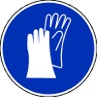 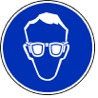                  Schutzbrille                                     SchutzhandschuheDie Betriebsanweisungen für Schülerinnen und Schüler werden beachtet.Ersatzstoffprüfung (gem. TRGS 600)Durchgeführt; es werden Hilfsmittel zur Vermeidung des Haut- und Augenkontakts verwendet.AnmerkungenH290	Kann gegenüber Metallen korrosiv sein.H302		Gesundheitsschädlich bei Verschlucken.H314	Verursacht schwere Verätzungen der Haut und schwere Augenschäden.H315			Verursacht Hautreizungen.H319			Verursacht schwere Augenreizung.H332			Gesundheitsschädlich bei Einatmen.H335			Kann die Atemwege reizen.P260_g		Gas/Nebel/Aerosol nicht einatmenP280	Schutzhandschuhe / Schutzkleidung / Augenschutz tragen.P301+330+331	Bei Verschlucken: Mund ausspülen. Kein Erbrechen herbeiführen.P302+352		Bei Kontakt mit der Haut: Mit viel Wasser und Seife waschen.P303+361+353 	Bei Berührung mit der Haut (oder dem Haar): Alle kontaminierten Kleidungsstücke sofort ausziehen. Haut mit 	Wasser abwaschen/duschen.P305+351+338	Bei Kontakt mit den Augen: Einige Minuten lang behutsam mit Wasser spülen. Vorhandene Kontaktlinsen nach 	Möglichkeit entfernen. Weiter spülen.P309+310	Bei Exposition oder Unwohlsein: Sofort Giftinformationszentrum oder Arzt anrufen.P405 		Unter Verschluss aufbewahren.Schule:Datum:				Lehrperson:					Unterschrift:Schulstempel:© Ulrich Wunderlin / Atelierschule Zürich / Erstelldatum: 14.05.2015______________________________________________________________________________NameSignal-wortPiktogrammeH-SätzeEUH-SätzeP-SätzeAGW in mg m-3Kalilauge konz.(Kaliumhydroxidlösung w = 47%)Gefahr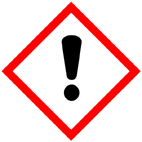 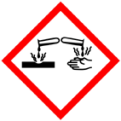 H302 H314 H290keineP280P301+330+331P305+351+338P309+310---Schwefelsäure 96-98%GefahrH314 H290keineP280 P301+330+331P305+351+338P309+310---Pottasche (Kaliumcarbonat)[aus 2.2]AchtungH313 H319 H335keineP302+352P305+351+338---Schweflige Säure(w = 5-6% Schwefeldioxid)GefahrH314 H332keineP260_g  P301+330+331 P303+361+353P305+351+338 P405---LeitungswasserRotkohlsaftAschelösung (gelöste, filtrierte Buchenholzasche)GefahrenJaNeinSonstige Gefahren und HinweiseDurch EinatmenXDurch HautkontaktXBrandgefahrXExplosionsgefahrXDurch AugenkontaktX